北京理工大学现代远程高等学历教育招生简章1、招生专业、学历层次和各专业学分数见表1。
表1注: (1)表1中，学分以公布的教学计划为准；
      (2)最低学分包含毕业设计学分。
      (3)括号内的内容均为专业方向（二）招生计划   （三）报名条件           1、报考高起专、高起本的考生应具有高中毕业或相当于高中毕业文化程度（同等学力者须年满18周岁）；      2、报考专升本的考生必须具有国民教育系列的大专或以上毕业证书。（四）报名方法            1．报名时间：即日起开始报名，截止时间为2019年2月28日（具体时间按教育部要求）      2．报名地点：我校各远程教育校外学习中心      3．报名须持：
      （1）本人身份证明（身份证；军人证；护照；港、澳、台居民证件或其他有效证件）原件和复印件；
      （2）毕业证书原件和复印件，同时，专升本的考生还须提交在中国高等教育学生信息网（http://www.chsi.com.cn）上下载的《教育部学历证书电子注册备案表》（可在招生老师指导下进行）；
      （3）国家统一组织的高等教育入学考试成绩单、准考证（两年有效）原件和复印件（没有成绩单的考生可参加我校自主入学测试）；
      （4）1寸近期免冠照片2张，另带电子照片一张（标准为：102×126像素，大小不超过10K字节，白色背景）；
      （5）考生填写报名申请表（报名表可网上下载，也可到校外学习中心领取）。持上述材料到所在校外学习中心报名。
      注：以上提到的所有证件的复印件一律用A4纸复印两张。      4．特别说明：
      （1）凡持假证书或不符合条件的毕业证书及成绩证明报名者、在入学考试中弄虚作假或舞弊者，不论何时发现均取消入学资格或学籍，所交各项费用一律不予退还，一切后果自负；
      （2）本招生简章在执行过程中，如上级教育行政主管部门出台新政策，按上级新政策执行。（五）入学测试        1．参加我校远程教育学习的考生要通过我校的自主入学测试。高起专、高起本和专升本考生测试科目、测试时间、测试方式及参考书见表2测试科目、测试时间、测试方式及参考书      2．参加国家统一组织的高等教育入学考试的考生凭高考成绩单和准考证报名者可不参加我校自主入学测试。（六）录取条件          1、根据考生参加的国家统一组织的高等教育入学考试成绩（两年有效）或自主入学测试成绩择优录取；    2、年龄25岁（含）以上或持国民教育系列大专及以上学历毕业证书者，可免试入高起专或高起本学习；    3、持国民教育系列本科及以上学历毕业证书者，可免试入专升本学习。（七）学习       我校远程高等学历教育实行完全学分制和弹性学习年限。学习流程为：学生登录->在线选课->网上学习->BBS/语音答疑/网络课件->校外学习中心面授辅导、在线作业->注册考试->考试->学院教师判卷->成绩登录->网上查询。  校外学习中心负责教学辅导、实验或实践环节，由学院统一组织课程考试（每年组织4次），考试地点设在各省校外学习中心。学生可根据学校有关规定申请免修免考教学计划内的部分课程，免修免考课程累计学分不超过教学计划规定总学分的20%。  按照教育部规定，本科学生在读期间须参加高校网络教育部分公共基础课全国统一考试，其中高起本学生的统考科目按不同专业类别为大学英语、计算机应用基础、高等数学（大学语文）三门，专升本学生的统考科目为大学英语、计算机应用基础两门。（八）毕业        1、毕业证：参参加高起专学习的学生修满教学计划规定的学分并达到最低学习年限，成绩合格，可申请毕业；参加高起本、专升本学习的学生在满足上述条件的同时，还须参加全国现代远程教育学校网络教育公共课统一考试，成绩合格者方可申请毕业。毕业时发放国民教育系列的标有"网络教育"字样的北京理工大学的毕业证书（样本如图），国家承认学历。所有毕业生按照教育部的规定进行学历电子注册。
   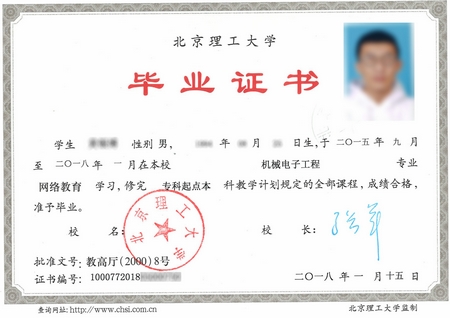 层次专业学分学习年限学费高起专计算机应用技术80最低2.5年，最长4.5年各学习中心收费标准详见表3高起专数字媒体应用技术80最低2.5年，最长4.5年各学习中心收费标准详见表3高起专物联网工程技术80最低2.5年，最长4.5年各学习中心收费标准详见表3高起专机械制造与自动化80最低2.5年，最长4.5年各学习中心收费标准详见表3高起专汽车检测与维修技术80最低2.5年，最长4.5年各学习中心收费标准详见表3高起专数控技术80最低2.5年，最长4.5年各学习中心收费标准详见表3高起专眼视光技术80最低2.5年，最长4.5年各学习中心收费标准详见表3高起专公共事务管理80最低2.5年，最长4.5年各学习中心收费标准详见表3专升本法学80最低2.5年，最长4.5年各学习中心收费标准详见表3专升本会计学80最低2.5年，最长4.5年各学习中心收费标准详见表3专升本工商管理80最低2.5年，最长4.5年各学习中心收费标准详见表3专升本市场营销80最低2.5年，最长4.5年各学习中心收费标准详见表3专升本市场营销（互联网营销）80最低2.5年，最长4.5年各学习中心收费标准详见表3专升本公共事业管理80最低2.5年，最长4.5年各学习中心收费标准详见表3专升本国际经济与贸易80最低2.5年，最长4.5年各学习中心收费标准详见表3专升本计算机科学与技术80最低2.5年，最长4.5年各学习中心收费标准详见表3专升本软件工程（互联网应用）80最低2.5年，最长4.5年各学习中心收费标准详见表3专升本软件工程（数字媒体与动漫设计）80最低2.5年，最长4.5年各学习中心收费标准详见表3专升本信息管理与信息系统80最低2.5年，最长4.5年各学习中心收费标准详见表3专升本机械电子工程80最低2.5年，最长4.5年各学习中心收费标准详见表3专升本车辆工程（原理与维修）80最低2.5年，最长4.5年各学习中心收费标准详见表3专升本车辆工程（理赔估损与鉴定）80最低2.5年，最长4.5年各学习中心收费标准详见表3专升本电气工程及其自动化80最低2.5年，最长4.5年各学习中心收费标准详见表3高起本法学150最低5年，最长7年各学习中心收费标准详见表3高起本经济学150最低5年，最长7年各学习中心收费标准详见表3高起本会计学150最低5年，最长7年各学习中心收费标准详见表3高起本工商管理150最低5年，最长7年各学习中心收费标准详见表3高起本市场营销150最低5年，最长7年各学习中心收费标准详见表3高起本国际经济与贸易150最低5年，最长7年各学习中心收费标准详见表3高起本计算机科学与技术150最低5年，最长7年各学习中心收费标准详见表3高起本软件工程（互联网应用）150最低5年，最长7年各学习中心收费标准详见表3高起本信息管理与信息系统150最低5年，最长7年各学习中心收费标准详见表3高起本车辆工程（理赔估损与鉴定）150最低5年，最长7年各学习中心收费标准详见表3层次专业类别测试科目测试时间测试方法参考书高起本高起专理工类经济管理类高中英语初等数学以报名所在校外学习中心通知为准机考人民教育出版社《全国各类成人高等学校招生考试丛书》高起本高起专法学类高中英语高中语文以报名所在校外学习中心通知为准机考人民教育出版社《全国各类成人高等学校招生考试丛书》专升本理工类经济管理类大学英语高等数学（B）以报名所在校外学习中心通知为准机考中央广播电视大学出版社《全国各类成人高等学校招生复习考试丛书及考试大纲》专升本法学类大学英语大学语文以报名所在校外学习中心通知为准机考中央广播电视大学出版社《全国各类成人高等学校招生复习考试丛书及考试大纲》